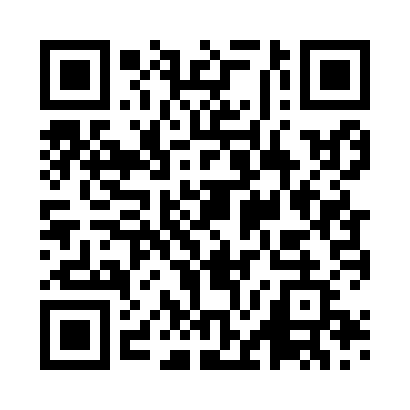 Prayer times for Awbari, LibyaWed 1 May 2024 - Fri 31 May 2024High Latitude Method: NonePrayer Calculation Method: Egyptian General Authority of SurveyAsar Calculation Method: ShafiPrayer times provided by https://www.salahtimes.comDateDayFajrSunriseDhuhrAsrMaghribIsha1Wed5:006:311:064:377:429:022Thu4:596:301:064:377:429:033Fri4:586:291:064:377:439:044Sat4:576:291:064:367:439:055Sun4:566:281:064:367:449:056Mon4:556:271:064:367:449:067Tue4:546:261:054:367:459:078Wed4:536:261:054:367:459:089Thu4:526:251:054:367:469:0810Fri4:516:251:054:357:469:0911Sat4:506:241:054:357:479:1012Sun4:506:231:054:357:489:1113Mon4:496:231:054:357:489:1214Tue4:486:221:054:357:499:1215Wed4:476:221:054:357:499:1316Thu4:466:211:054:357:509:1417Fri4:466:211:054:357:509:1518Sat4:456:201:054:357:519:1519Sun4:446:201:054:347:519:1620Mon4:446:191:064:347:529:1721Tue4:436:191:064:347:539:1822Wed4:426:181:064:347:539:1823Thu4:426:181:064:347:549:1924Fri4:416:181:064:347:549:2025Sat4:416:171:064:347:559:2026Sun4:406:171:064:347:559:2127Mon4:406:171:064:347:569:2228Tue4:396:171:064:347:569:2329Wed4:396:161:064:347:579:2330Thu4:386:161:074:347:579:2431Fri4:386:161:074:347:589:24